Об отмене постановления администрации от  01 августа 2019 г. № 864 «Об утверждении административного регламента предоставления муниципальной услуги «Передача муниципального имущества в доверительное управление»В соответствии с Гражданским кодексом Российской Федерации, Федеральными законами от 24.07.2007 N 209-ФЗ "О развитии малого и среднего предпринимательства в Российской Федерации",  от 27.07.2010 г. № 210-ФЗ «Об организации предоставления государственных и муниципальных услуг», администрация ПОСТАНОВЛЯЕТ: 	1. Отменить постановления администрации муниципального района «Печора»:	- от 01.08.2019 № 864 «Об утверждении административного регламента предоставления муниципальной услуги «Передача муниципального имущества в доверительное управление»;           - от 29.11.2019 г. № 1529 «О внесении  изменений в постановление администрации муниципального района «Печора» от 01.08.2019 № 864»;	- от 17.05.2023 № 914 «О внесении  изменений в постановление администрации муниципального района «Печора» от  01.08.2019 № 864».		2. Настоящее постановление вступает в  силу со дня официального опубликования и  подлежит размещению на официальном сайте администрации муниципального района «Печора».3. Контроль за исполнением настоящего постановления оставляю за собой.АДМИНИСТРАЦИЯ МУНИЦИПАЛЬНОГО РАЙОНА «ПЕЧОРА»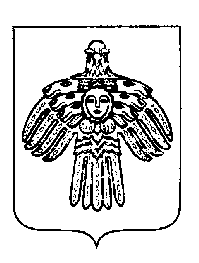 «ПЕЧОРА»  МУНИЦИПАЛЬНÖЙ  РАЙÖНСААДМИНИСТРАЦИЯ ПОСТАНОВЛЕНИЕ ШУÖМПОСТАНОВЛЕНИЕ ШУÖМПОСТАНОВЛЕНИЕ ШУÖМ   1     июня    2023 г.г. Печора,  Республика Коми№ 1057Глава муниципального района -руководитель  администрации                                                    В.А. Серов